Newton’s Second Law of MotionDefinition:  the acceleration of an object is in the same direction as the net force Force equals _________times ______________F = _______Review: _______________ a measurement of how quickly an object is changing velocity.F = ma basically means that the ________________ comes from its mass and its acceleration. Units: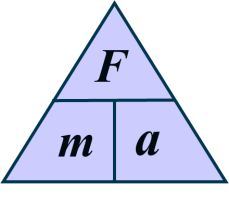 Force:1N= _________Mass: _______Acceleration: _________( I do) What force would be required to accelerate a 40 kg mass by 4 m/s2?Given:  M= 40kg      A= 4m/s2Unknown: Force Equation: (for the unknown): F=MASubstitute: F= (40kg) (4m/s2)Solve: F= 160N(WE do)  Guided Practice What force would be required to accelerate a 80 kg mass by 12 m/s2?Given:  	M= 	A= Unknown: Equation: Substitute: F= (     ) (     )Solve: F= ______N A 4.0 kg shotput is thrown with 30 N of force.  What is its acceleration?G:U:E:S:S:INDEPENDENT PRACTICE  Please use GUESS formatA force of 16 N causes a mass to accelerate at 5 m/s2. Determine the mass.G:U:E:S:S:How much force is needed to accelerate a 66 kg skier to 3.6 m/s2?G:U:E:S:S:Weight- ________________________________W=_________   UNITS:Weight:  (W) ________Mass(m)  _______Gravity(due to acceleration) Gravity =  _________Mrs. J. mass is 56.8 kg.  What is her weight? Given Unknown: Equation: Substitute: Solve: A person with a mass of 90 kg has a weight of _____?  Given Unknown: Equation: Substitute: Solve: A person with a mass of 50 kg has a weight of 			N.Given Unknown: Equation: Substitute: Solve: Air Resistance If the object is falling downward, air resistance acts ____________on the object.Q: If the friction of the air and the pull of gravity were in perfect balance, what would the skydiver be doing?A: The skydiver would be going a ___________ ___________ (moving with no acceleration) down towards the ground until it hit the ground.Air Resistance = _____________Terminal Velocity An object reaches its terminal velocity when the force of ___________ = the force of _____________________________ is the force that opposes the sliding motion of two surfacesStatic Friction : Sliding Friction Rolling Friction 